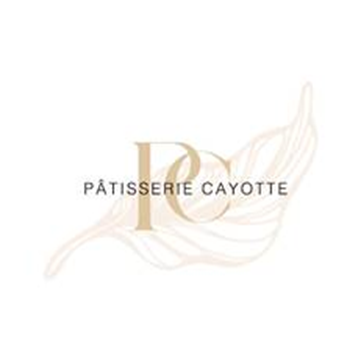 PLAT DU JOURSUR PLACE OU À EMPORTER 
SEMAINE du 02 au 06 avril 2024MARDINoix de veau au madère, mousseline de potiron, poêlée de champignons MERCREDIBœuf Strogonoff, pommes de terre écrasées, fondue de poivronsJEUDISuprême de poulet aux pruneaux, coquillettes au beurre, brocolisVENDREDIRagoût de lentille au saumon grillé, carottes et champignonsSAMEDI			Bouchée à la reine, frites et salade 			Steak de bœuf, frites et salade verte  *Tous les jours, nous vous proposons également notre délicieuse bouchée à la reine ou potage du jour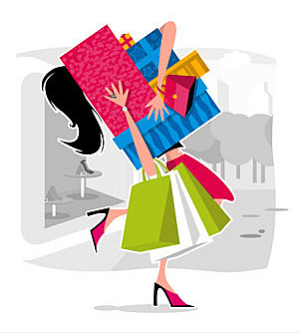 ainsi que notre gamme de quiches, pizzas, toasts etnos nombreuses salades au rayon traiteur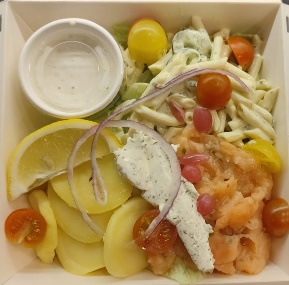 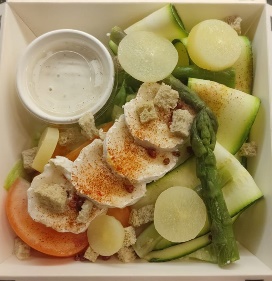 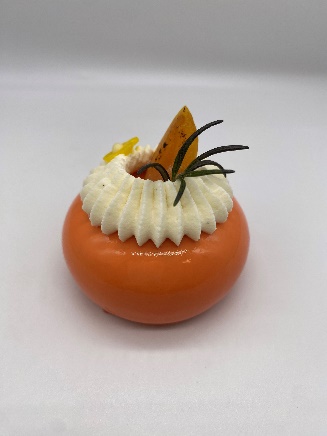 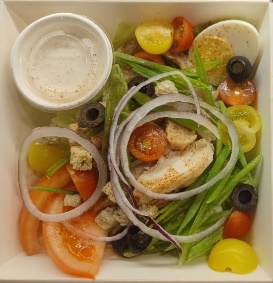 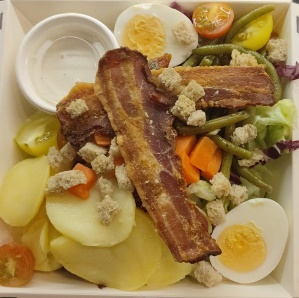 